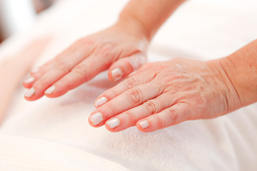 REIKI"No hay cuerpos enfermos, hay almas enfermas", dice una máxima Reiki”Reiki  en japonés significa  “Energía Universal”Es una técnica de canalización y transmisión de la energía universal a través de la imposición de manos, que se utiliza para obtener paz y equilibrio a todos los niveles: 

-  Físico: mejoría en dolencias, lesiones, metabolismo, etc. 
-  Emocional: problemas sentimentales, agresividad, infelicidad, etc. 
-  Mental: hábitos dañinos, estrés, insomnio, etc. 
-  Espiritual: armonía, paz, equilibrio, etc. El Reiki actúa en profundidad, va a la raíz del problema físico o emocional, permitiendo que la emoción o el patrón de conducta que ha creado el desequilibrio, se manifieste y pueda ser sanado. El terapeuta de Reiki actúa como canalizador de la energía universal, hacia uno mismo o hacia otras personas. Esta técnica parte de la tesis de que el ser humano es “energía “,  afirmación que comparte aspectos con la física cuántica. Cuando la energía se bloquea, por cualquier circunstancia, es cuando se produce una enfermedad. El Terapeuta durante la sesión de Reiki, mediante la imposición de manos en las zonas donde la energía ha quedado bloqueada, facilita la disolución de este bloqueo favoreciendo que la energía fluya, armonizando desequilibrios del  presente o del pasado y recuperemos el equilibrio holístico. La terapia Reiki pueden recibirla todos los seres humanos (adultos sanos, enfermos, embarazadas, niños y bebés), incluso también los animales y las plantas. 
Es una terapia complementaria a la medicina convencional y terapias psicológicas, reconocida por la Organización mundial de la salud (OMS). Es una herramienta poderosa para la transformación personal y el crecimiento interior.Reduce el estrés; genera equilibrio y bienestar de manera integral.Armoniza, energiza, estabiliza y relaja. Acelera la habilidad natural del cuerpo para auto-sanar  (enfermedades, emociones y dolor). Mejora el funcionamiento y el rendimiento fisiológico de células y órganos. Aumenta la claridad mental y la concentración para estudiar y/o trabajar.Mejora la autoestima.Nos prepara, mental y emocionalmente, para los actos quirúrgicos (antes y después de las operaciones)Es auxiliar en el tratamiento para disminuir las migrañas, depresión, dolores menstruales y estreñimiento. Así como en trastornos alimentarios: bulimia y anorexia. Se puede usar para sanar plantas y/o animales.El Reiki nos ayuda a conseguir un cuerpo más sano, una mente más calmada y aumenta nuestra alegría de vivir.